Milí Hastrmánci!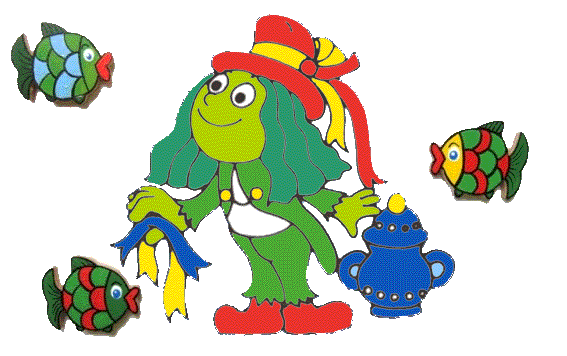 Je tu další týden distanční výuky, který si prodloužíme až do Velikonoc.Máme za sebou první jarní víkend a pořád nás zlobí zima,co se naučit básničku, kterou ji trochu postrašíme:Zimo, zimo, už jdi pryč,nebo na tě vezmu rýč.My už chceme sněženky,bledule a pomněnky.Sluníčko, ty hřej,jaro přivolej! https://www.youtube.com/watch?v=l9gI7HsJybUPokud půjdete na procházku, nasbírejte si kamínky s klacíky, z kterých můžete sestavit sluníčko. Budeme se těšit z obrázků, které nám pošlou maminky nebo tatínkové.Z fotografií, které nám zatím dorazily (není jich málo), máme radost. Moc náš těší, že se zapojily i malé děti. Po návratu do MŠ si je společně prohlédneme.A co nového ve školce? Rýmovníky krásně rostou, pokud si tento týden uděláte procházku kolem nás, mezi 10 a 11 hodinou, můžete si svůj rýmovník odnést domů. Čeká tu na vás i malé překvapení.Tento týden se bude věnovat jaru, Velikonocům. Začneme poslechem písniček a pohádkou.https://www.youtube.com/watch?v=8rZtcZ_3jnUhttps://www.youtube.com/watch?v=4QkXWCilRsYCo vše se ukrývá za slovem: (homonyma)
sluníčko, kočička, zvonek, ucho, oko, zuby,koruna, motýlek, zámek, drak,kohoutek, nohy, rohy, listyNěco na procvičení pusinek – breptadla, opakuje šeptem i hlasitě, pomalu… nezamotejte si jazýčky!!!Pidi lidi, pidi lidi….Vlky plky, vlky, plky…Velikonoční pohádka:Chaloupka na vršku - 05 Jak se pomlázky ztratily - YouTube
Máte už vyfouknutá vajíčka? Nastal jejich čas. Namalujte si kraslice.Trochu inspirace: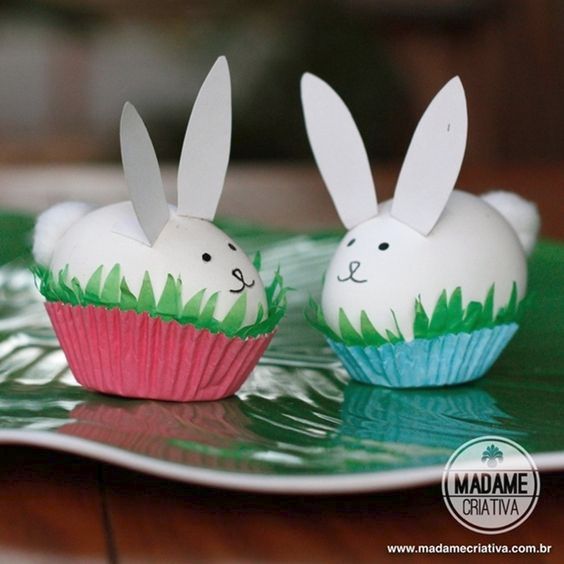 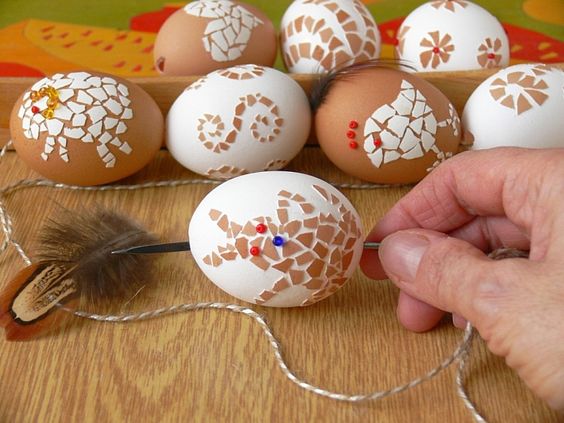 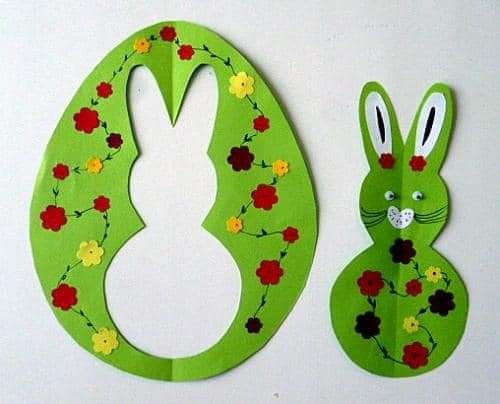 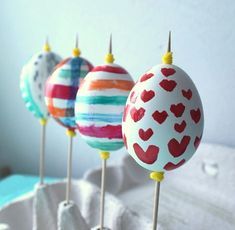 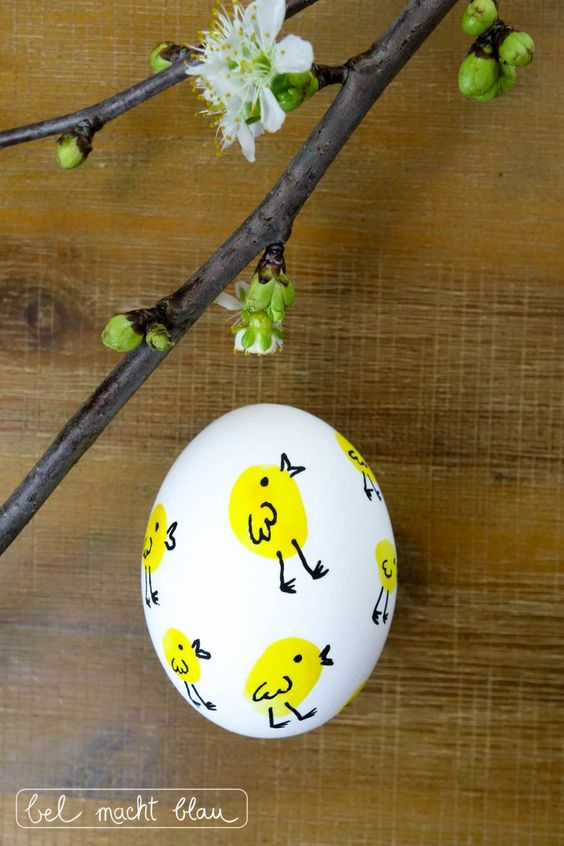 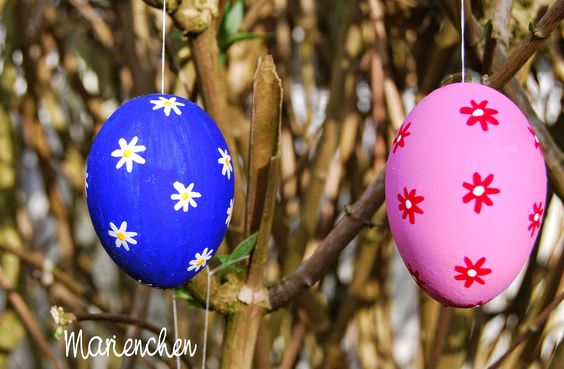 